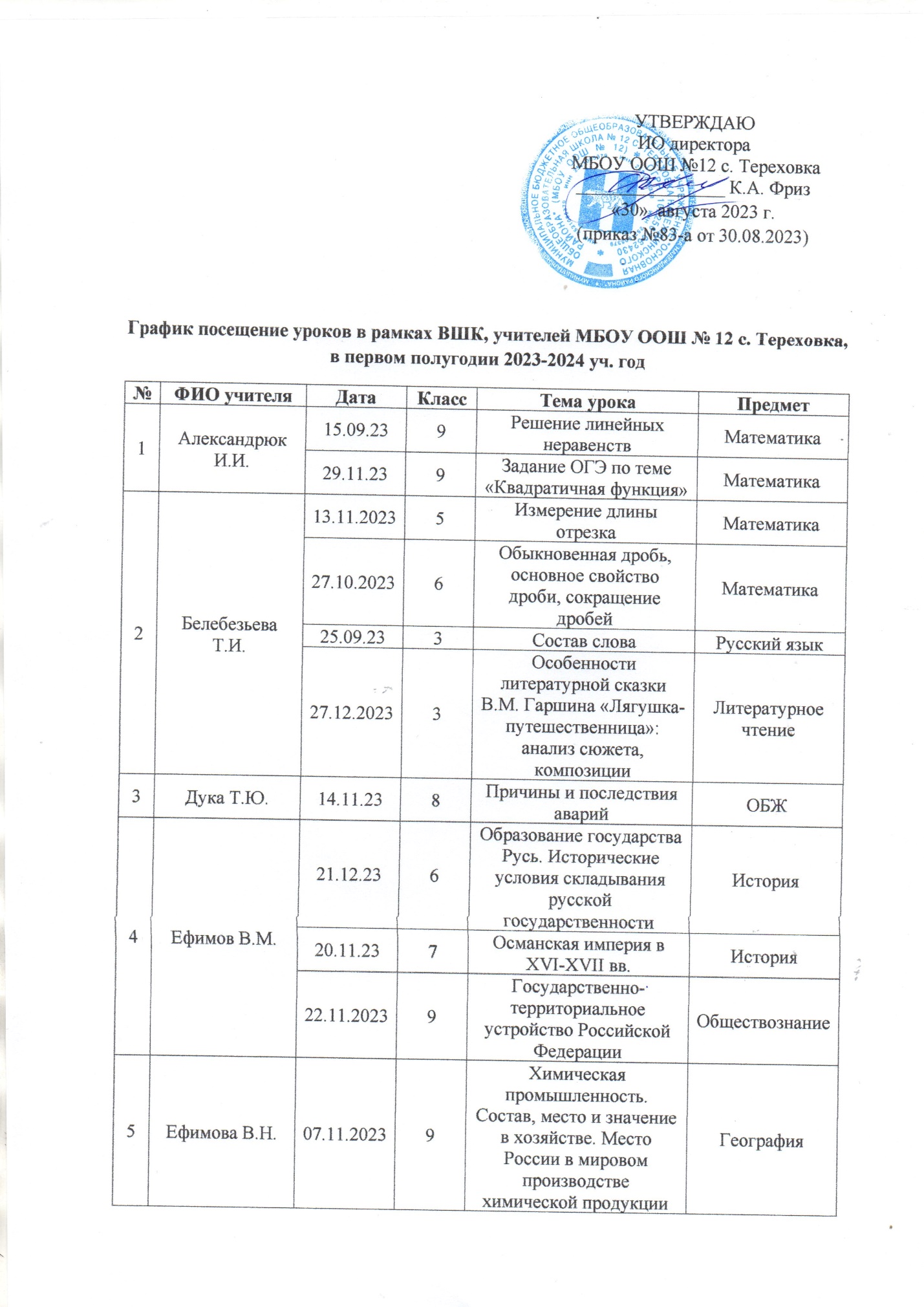 27.11.20235Цитология – наука о клетке. Лабораторная работа «Изучение клеток кожицы чешуи лука под лупой и микроскопом (на примере самостоятельно приготовленного микропрепарата)»Биология6Савина Е.В.20.11.20235Древние образы в современных народных игрушках (продолжение): выполняем роспись игрушкиИЗО6Савина Е.В.11.12.232Конструирование усложненных изделий из полос бумагиТехнология7Семченкова В.И.29.11.231Акробатические упражнения.п.и."Акула", "Колдун" Физкультура7Семченкова В.И.20.12.237Высокий старт. Бег 30 мФизкультура8Кулачко В.А.26.09.239Анализ текста. Способы сжатого изложенияРусский язык8Кулачко В.А.19.12.239Анализ контрольного диктантаРусский язык